 Kolekcija OŠ Slatine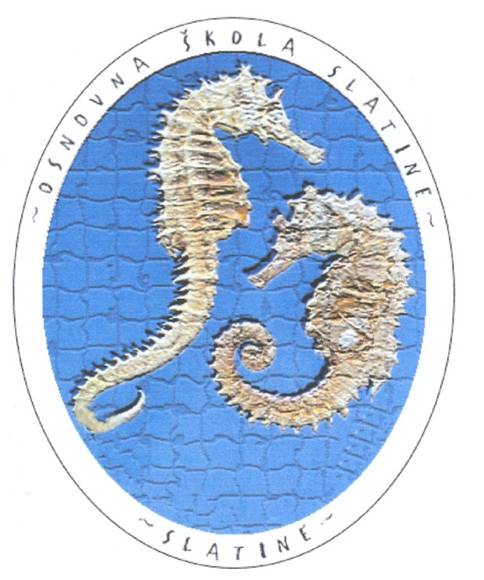 Naslov: OTKRIJMO SVIJET DJEČJIH PRAVA
Predmet/područje: GRAĐANSKI ODGOJ I OBRAZOVANJE.SOCIOEMOCIONALNI RAZVOJ UČENIKA.Razred: od 3. do 6.razreda
Ključni pojmovi: dječja prava, problem gladi u svijetu, dječja prava i obveze, Konvencija o dječjim pravimaKorelacije i interdisciplinarnost: Sat razredne zajednice, Vjeronauk, Građanski odgoj i obrazovanjeVremenski okvir: ovaj set aktivnosti realizira se kroz dva do tri nastavna sata Obrazovni ishodi: Uvježbava usmeno izlaganje (A, E)Zna prepoznati o kojem se dječjem pravu radi (D)Prikazuje crtežom dječja prava (B)Kreira umnu mapu na temu dječjih prava (C)Primjenjuje znanja koristeći se digitalnim alatima (C, D)Uvježbava grupni oblik rada (C, A)Razvijanje kreativnosti (A, B, C, E)…………………………………………………………………………………………………..
Opis aktivnosti:
 Šeširiću ispričaj mi priču o dječjem pravu!Pomoću fotografije koja prikazuje djecu iz zemalja Trećeg svijeta učenici uz pomoć tehnike šest šešira govore o asocijacijama  koje im naviru kad gledaju sliku pazeći da govore iz pozicije osobe koja nosi „zadani šešir“. Ovom aktivnošću djeca uvježbavaju usmeno izlaganje što je prvi ishod ovih aktivnosti.  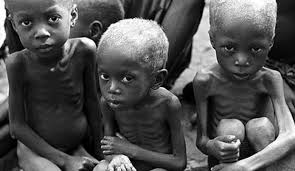 Nacrtaj mi dječje pravo!Treći ishod realiziramo tako što zadamo učenicima da nacrtaju i oboje dječje pravo na koji god način oni žele (predlažemo da to bude u obliku stripa, prikazano na A4 listu, a prema vlastitom odabiru biraju tehniku-bojice, flomasteri ili crni flomaster/tuš).______________________________________________________________________
Izradimo umnu mapu!Četvrti, peti i šesti ishod se realizira kroz slijedeće aktivnosti: Učenici fotografiraju svoje crteže i spremaju ih u foldere. Nakon toga podijeljeni u grupe izrađuju umnu mapu sastavljenu od njihovih crteža odabranih dječjih prava.https://coggle.it/diagram/XOusCB19X9JdsQSy/t/word-art-1______________________________________________________________________
„Pronađi me!“Učenici ponavljaju što su zapamtili  o dječjim pravima tražeći dječje pravo u križaljki. Vježba je napravljena pomoću digitalnog alata-wordwall:https://wordwall.net/hr/resource/520899/dje%C4%8Dja-prava____________________________________________________________________________Ponovimo! Slijedi gledanje kratkog video uratka i razgovor o tome koja su prava prikazana u njemu: https://www.youtube.com/watch?v=7lVguPQC28oPotom učenici uz pomoć digitalnog alata wordart izrađuju prikaze dječjih prava:https://wordart.com/edit/vrtlm4uifzg2______________________________________________________________________Za one koji žele znati više:Učenici koji još žele istraživati svijet dječjih prava upućuje se na poveznicu /video uradak - Roko i Lara u svijetu prava, gdje mogu vidjeti koje to obveze vezujemo uz pojedina prava. https://www.youtube.com/watch?v=AC4v4go2eQ8Poveznica na kotač s pitanjima o ljusdkim pravima za ponavljanje. https://wordwall.net/hr/resource/533827/dje%C4%8Dja-prava___________________________________________________________________Napomena: Valjanost svih mrežnih poveznica zadnji put utvrđena 28.05.2019.Ovo djelo je dano na korištenje pod licencom Creative Commons Imenovanje-Nekomercijalno-Dijeli pod istim uvjetima 4.0 međunarodna. 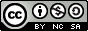 ABCDE